П О С Т А Н О В Л Е Н И Е	В соответствии с Положением о наградах и почетных званиях Петропавловск-Камчатского городского округа от 24.07.2008 № 51-нд,     Постановлением Главы Петропавловск-Камчатского городского округа от 31.10.2013 № 165 «О представительских расходах и расходах, связанных с приобретением подарочной и сувенирной продукции в Городской Думе Петропавловск-Камчатского городского округа»,     ПОСТАНОВЛЯЮ:за многолетний добросовестный труд, высокий уровень профессионализма, большой личный вклад в организацию и совершенствование воспитательного процесса детей дошкольного возраста и в связи 55-летием со дня рождения наградить Почетной грамотой Главы Петропавловск-Камчатского городского округа (в рамке) Старикову Ларису Андреевну, заведующую муниципального бюджетного дошкольного образовательного учреждения «Детский сад № 53 общеразвивающего вида». ГлаваПетропавловск-Камчатскогогородского округа                                                                           К.Г. Слыщенко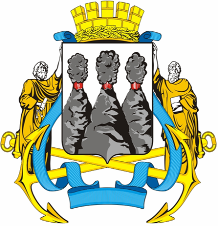 ГЛАВАПЕТРОПАВЛОВСК-КАМЧАТСКОГОГОРОДСКОГО ОКРУГА18 декабря 2013 г. № 195О награждении  Почетной грамотой Главы Петропавловск-Камчатского городского округа Стариковой Л.А.